Ref.N.7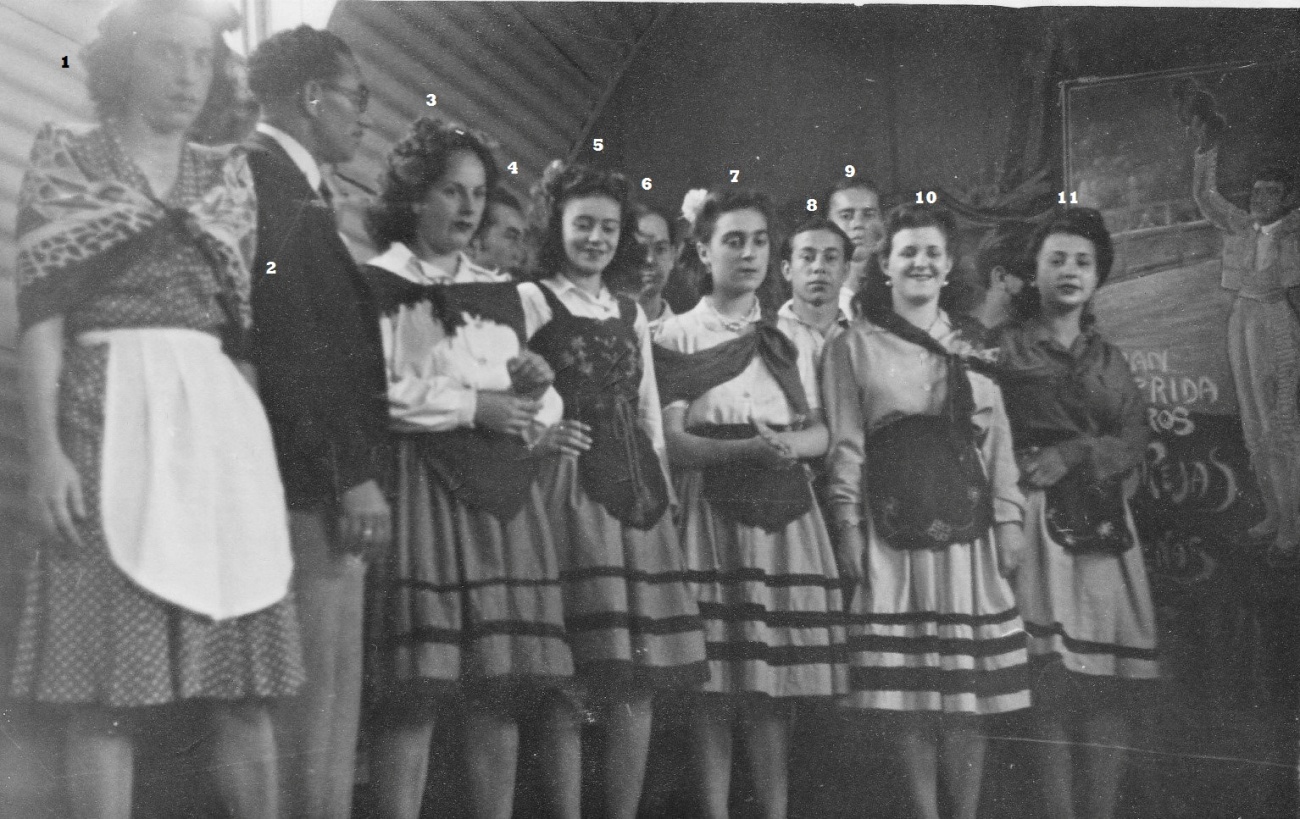  1.Araceli Gonzalez 2. .....?.....3. Lourdes Montegriffo 4.    ?       5. Zoraida Hermida(Mrs Santos )  6 ...?... 7. Olga Cornelio (Mrs Avellano)8...?....9. ....?......10. Lourdes Padina (Mrs Baglietto)11.....?.......Ref.N.8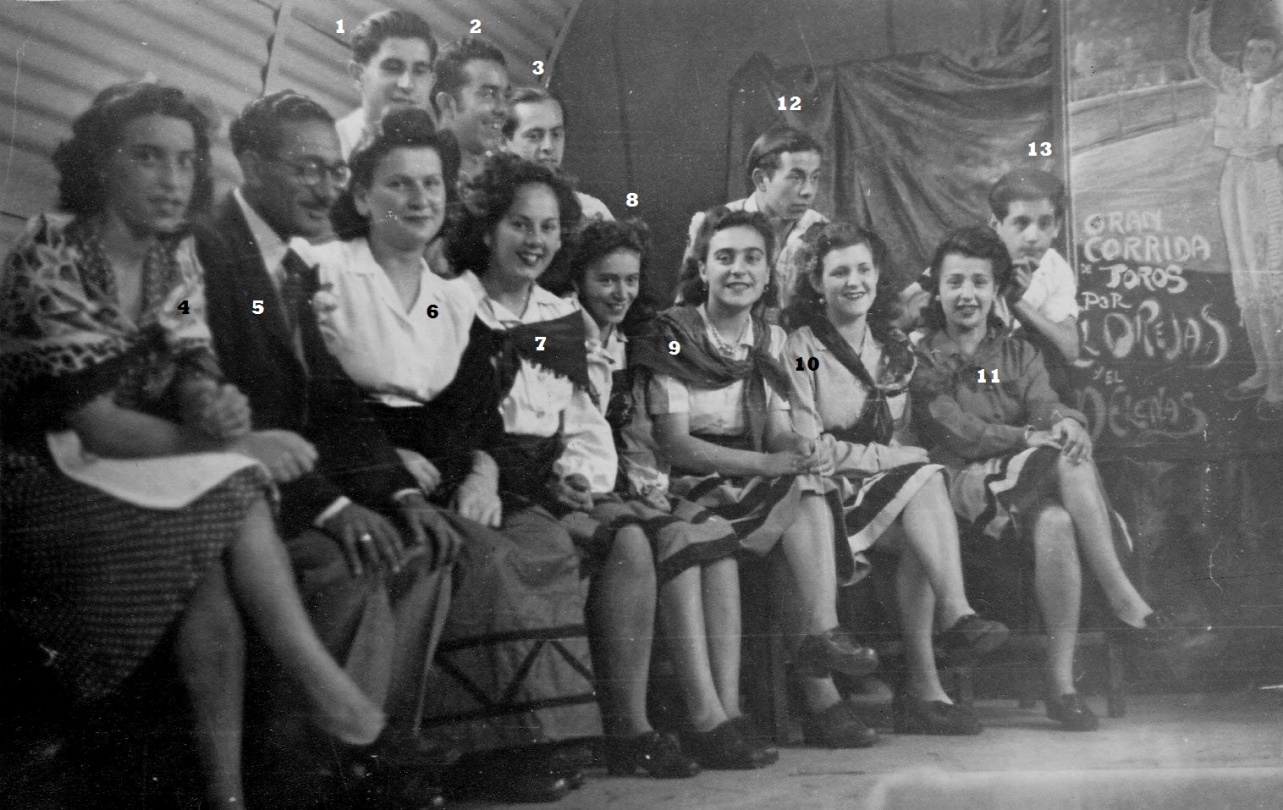 1.....?..... 2......?....... 3.. Claudio Montegriffo4. Araceli Gonzalez 5.....?.....6.Evelyn Yeo 7. Lourdes Montegriffo 8. Zoraida Hermida (Mrs Santos)9.Olga Cornelio (Mrs Avellano)10. Lourdes Padina(Mrs Baglietto)11....?.....12....?....13.....?.......